Все дети любопытны и, увы, неосторожны.  А ведь иные растения крайне ядовиты, и могут стать причиной несчастья. Иногда ядовитые растения очень яркие и красивые. Но яркие цвета являются сигналом опасности. Об этом дети из группы «Курносики»  узнали из беседы «Осторожно, ядовитые растения и грибы».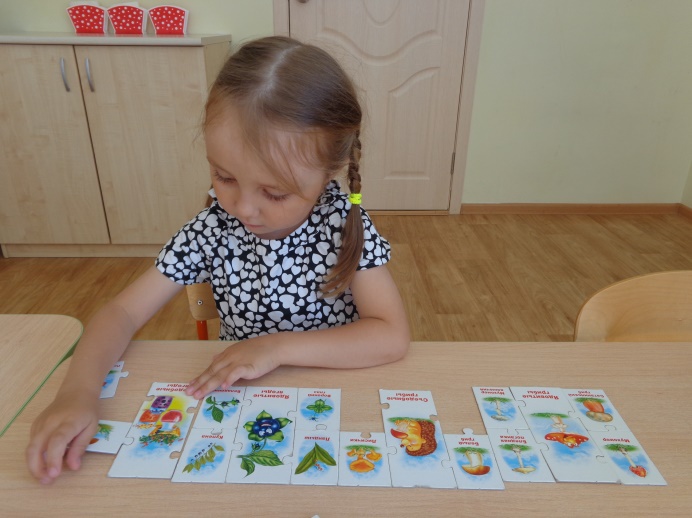  	Ребята познакомились с некоторыми ядовитыми растениями и грибами, их внешним видом. Узнали, что ядовитые растения очень яркие и красивые. Но яркие цвета являются сигналом опасности. В ходе познавательной игры «Дары природы» закрепили полученные  знания, с интересом рассматривали наглядные иллюстрации. 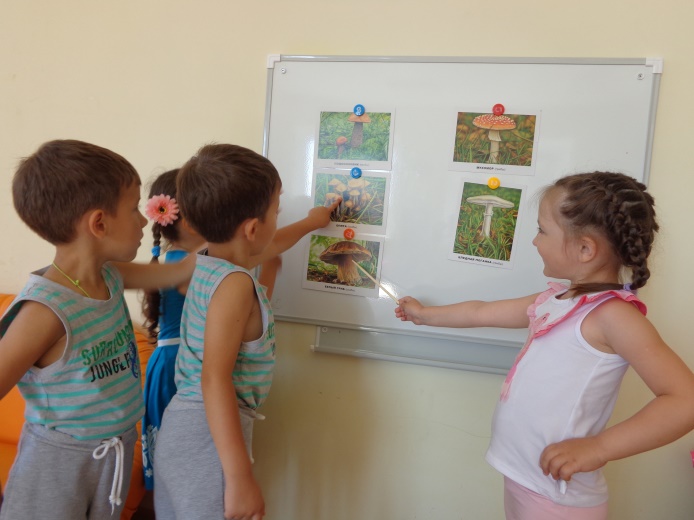  А также  запомнили  правила безопасного взаимодействия с ядовитыми растениями:1) Не спешите срывать незнакомое растение, пока не расспросите о нем взрослого!2) Ни в коем случае не пробуйте незнакомые ягоды на вкус!3) Когда пришли с прогулки, обязательно вымойте руки с мылом!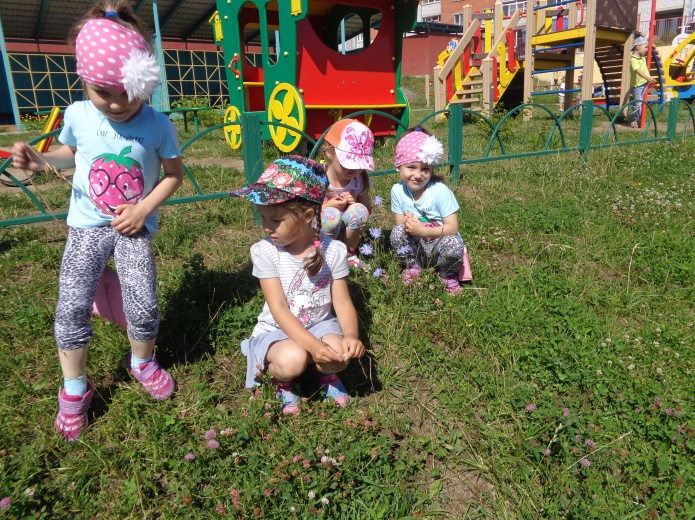 